AGENDA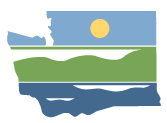 WRIA 10 Watershed Restoration and Enhancement CommitteeCommittee meetingJuly 1, 2020 | 9:30 a.m. - 12:30 p.m. |WRIA 10 Webpage |WebmapLocationWebExLink to WebExCommittee ChairRebecca BrownRebecca.brown@ecy.wa.govHandoutsAgendaRegulatory and Policy StructureWater Rights ReportAdaptive Management ApproachWelcome, Introductions, and Meeting Summaries9:30 a.m. | 10 minutes | Facilitator Updates and Announcements9:40 a.m. |5 minutes | Chair, Committee members| Public Comment9:45 a.m. | 5 minutes | FacilitatorProjects9:50 a.m. | 60 minutes | WWT & HDR | Water Rights PresentationUpdates from HDR10 Minute BreakPlan Review11:00 a.m. | 25 minutes | Chair| Review flagged comments or comments of concern.Policy and Regulatory Discussion11:25 am | 30 minutes | Facilitator| Review proposed structure and workgroup recommendation.Adaptive Management11:55 am | 30 minutes | Facilitator/Chair| Review and feedback on proposed adaptive management proposal.Next StepsCommittee: Review plan chapters.Workgroup Meeting: TBDCommittee Meeting: August 5, 2020 9:30 am – 12:30 pm. Location WebEx.